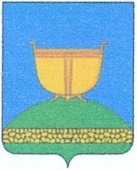 СОВЕТ ВЫСОКОГОРСКОГО
МУНИЦИПАЛЬНОГО РАЙОНА
РЕСПУБЛИКИ ТАТАРСТАНТАТАРСТАН РЕСПУБЛИКАСЫ
БИЕКТАУ МУНИЦИПАЛЬРАЙОН СОВЕТЫ   Кооперативная ул., 5, пос. ж/д станция Высокая Гора,	Кооперативная ур., 5, Биектау т/ю станциясе поселогы,    Высокогорский район, Республика Татарстан, 422700	Биектау районы, Татарстан Республикасы, 422700    Тел.: +7 (84365) 2-30-50, факс: 2-30-86, e-mail: biektau@tatar.ru, www.vysokaya-gora.tatarstan.ru                     РЕШЕНИЕ                                                                  КАРАР               29 октября 2018 года                                                        № 253О внесении изменений в Решение Совета Высокогорского муниципального района от 29.11.2016 № 111 «Об утверждении перечня имущества, находящегося в собственности Высокогорского муниципального района РТ, свободного от прав третьих лиц и предназначенного для предоставления субъектам малого и среднего предпринимательства»	В соответствии со статьей 18 Федерального закона от 24 июля 2007 года № 209-ФЗ «О развитии малого и среднего предпринимательства в российской Федерации», в целях имущественной поддержки субъектам малого и среднего предпринимательства, Совет Высокогорского муниципального района РЕШИЛ:Дополнить перечень имущества, находящегося в собственности Высокогорского муниципального района РТ, свободного от прав третьих лиц и предназначенного для предоставления субъектам малого и среднего предпринимательства, утвержденный решением совета Высокогорского муниципального района Республики Татарстан от 29.11.2016 № 111 «Об утверждении перечня имущества, находящегося в собственности Высокогорского муниципального района РТ, свободного от прав третьих лиц и предназначенного для предоставления субъектам малого и среднего предпринимательства» согласно приложению. Разместить настоящее решение на официальном сайте Высокогорского муниципального района в сети Интернет http://vysokaya-gora.tatarstan.ru.Председатель Совета, Глава муниципального района						      Р.Г.КалимуллинПриложение 1Утверждено Решением Совета Высокогорского муниципального района РТот «29» октября 2018 № 253Перечень муниципального имущества,свободного от прав третьих лиц (за исключением имущественных прав субъектов малого и среднего предпринимательства) для предоставления в пользование на долгосрочной основе субъектам малого и среднего предпринимательства№ п/пНаименование имуществаОсновные характеристикиМестонахождение (адрес)1.Нежилое здание 16:16:140101:553Общая площадь 264,6 кв.м., Республика Татарстан, Высокогорский муниципальный район, Мемдельское сельское поселение, с.Мемдель, ул. Кооперативная, д. 12.Нежилое здание 16:16:110401:7811Общая площадь 168,9 кв.м.Республика Татарстан, Высокогорский муниципальный район, Казакларское сельское поселение, д. Наратлык, ул. Центральная, д. 35